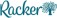 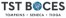 PROGRAMA DE POSIBILIDADESFormulario de Referencia 2023-2024 Referencia Familiar (Parte 2)¿Qué es el Programa de Posibilidades?El Programa de Posibilidades es una colaboración entre TST BOCES y Racker. El programa brinda apoyo a estudiantes y familias en casos de crisis, trauma, o transiciones difíciles que requieren apoyos adicionales para la familia y el distrito escolar. El programa se compromete a brindar este apoyo a las escuelas, las familias y los estudiantes en los grados K-12 a través de un innovador sistema de atención.El equipo del programa cuenta con trabajadores sociales clínicos licenciados, profesores y especialistas en desarrollo juvenil.¿Quién califica para recibir apoyo? ¿Cómo podemos obtener los servicios del programa?Los recursos del programa se ofrecen a los distritos participantes en la región de TST BOCES. Tanto los estudiantes de educación general como los estudiantes de educación especial son elegibles. La referencia para el apoyo estudiantil debe pasar por la escuela del estudiante. La familia y la escuela deben completar la referencia para que se empiece el proceso.¿Qué podemos esperar cuando mi distrito escolar refiere a mi hijo/hija al programa?La referencia será enviada a nuestra directora, quien la revisará y se comunicará con su familia y su escuela para que ambas la revisen. Juntos empezarán a determinar qué tipo de apoyo puedan necesitar su hijo/hija, su familia y la escuela, y si su familia desea obtener algunos de los servicios de apoyo disponibles.Les enviaremos un paquete de consentimiento para que lo repasen en familia. Cuando nos devuelvan el paquete de consentimiento firmado, uno de nuestros especialistas será asignado al caso para trabajar con su familia.Generalmente recibirán una llamada del programa una semana después de que la escuela refiera a su hijo/hija al programa. Cuando recibamos las firmas de consentimiento, un especialista se pondrá en contacto con su familia dentro de dos días para citar una reunión inicial a su conveniencia en el lugar de su elección.¿Qué tan involucrada estará mi familia?Las familias están en el centro de nuestro trabajo y su participación es importante para el éxito de su hijo/hija.Ustedes estarán involucrados desde el principio. Esto es 100% voluntario. Pueden retirarse del programa o pedir que se detengan los servicios en cualquier momento. ¡Estamos aquí para ayudarlos!¿Cómo aprendemos más del programa?Si quieren saber más del programa o tienen preguntas, póngase en contacto con Cathryn Seller, la Directora del Programa de Posibilidades, por correo electrónico (cathryns@racker.org) o por teléfono (607-257-1551 ext. 5046).Entiendo lo que significa para mi hijo/hija y familia participar en el Programa de Posibilidades.Firma	FechaRev 20231PROGRAMA DE POSSIBILIDADESFormulario de Referencia 2023-2024 Referencia Familiar (Parte 2) ContinuadaPor favor conteste todas las preguntas para que podamos apoyar mejor a su hijo/hija y familia.Por favor identifique a algún otro adulto que usted considere ser una fuente adicional de apoyo para su hijo/hija (este adulto puede ser de la comunidad o de la escuela).Nombre y Relación:Nombre y Relación:Rev 2023Atributos Positivos del Estudiante(Las áreas de la vida del estudiante en las que su vida cotidiana no se vea afectada)El entorno académico	☐ Aceptar responsabilidadFormar relaciones positivas con los compañeros	☐ HonestidadFormar relaciones positivas con adultos	☐ Sentido de humorEmpatía	☐ Aceptar consecuenciasFuerte sistema de valores	☐ Alta autoestimaSeguir las reglas de la casa	☐ Involucrado/a con actividades extracurricularesOtros atributos positivos (por favor escribirlos)	(por favor escribirlas)Comentarios Adicionales:Desafíos Actuales del Estudiante(Las áreas de la vida del estudiante en las que su vida cotidiana sí se ve afectada negativamente)Comportamiento	Casa	Escuela	EmocionalHistoria de suspensión	☐ Muerte/Pérdida	☐ Progreso académico	☐ Tristeo expulsión de la escuela	☐ Separación	☐ Habilidades de	☐ Ansioso/aAgresión verbal	☐ Divorcio	organización	☐ Cambios deComportamientos sexuales	☐ Conflicto	☐ Relaciones con	humorImpulsivo/a	☐ Trauma	los compañeros	☐ Miedoso/aIntrovertido/a o antisocial	☐ Relaciones familiares	☐ Relaciones con	☐Estresado/aHiperactivo/a	o escolares	personas de autoridad  ☐ Nervioso/aConsumo de alcohol/drogas	☐ Hospitalización psiquiátrica  ☐ Atención	☐ Aislado/aAutolesión	reciente	☐ Asistencia	☐ Solitario/aIdeación suicida	☐ Es estudiante nuevo¿Cuánto tiempo llevan presentes estas preocupaciones?1-4 semanas	☐ 1-3 meses	☐ 3-6 meses	☐ 6-12 meses	☐ 1 año o másComentarios Adicionales:Por favor identifique las ocasiones específicas en las que estas preocupaciones no impidan la vida cotidiana del estudiante:Apoyos Comunitarios (por favor lea la nota de abajo)*Mi hijo/hija participa en terapia de salud mental: ☐ Sí ☐ No Si participa, mi hijo/hija asiste:Tompkins County Mental Health ClinicServicios de Familia y NiñosUna clínica privadaMental Health Association of Tompkins CountySeneca County Mental HealthOtras agencias que apoyan a mi hijo/hija y familia:DSS (CPS or Preventive Services)Ithaca Youth BureauSouthside Community CenterThe Village at IthacaPINS (Person in Need of Supervision)DAP (Dispositional Alternatives Program)Drug and Alcohol ProgramGIAC (Greater Ithaca Activities Center)Otra:RENUNCIA DE INFORMACIÓN:Yo doy permiso para que mi hijo/hija sea referido al Programa de Posibilidades y que la escuela que lo/la refiere comparta información con el personal del Programa de Posibilidades.Entiendo que el personal del programa puede llegar a observar a mi hijo/hija en su escuela y hablar con personal de la escuela.Entiendo que algunos de los registros académicos que pueden ser enviados al programa incluyen: Plan de IEP/504	 Registro de asistencia escolar Expediente académico del estudiante	Horario académico del estudianteRegistro de disciplina del estudiante	Evaluación psicológica*Cuando usted esté inscrito en el programa, es posible que le pidamos que firme una Renuncia de Información para que podamos contactar otros apoyos comunitarios y proveedores.Antes de que se inscriba, nosotros NO VAMOS a comunicarnos con nadie, sino con el distrito escolar, hasta que obtengamos su consentimiento escrito.Fecha de hoy:Nombre legal del estudiante:Fecha de nacimiento:Nombre preferido del estudiante:Pronombres del estudiante:Escuela del estudiante:Grado del estudiante:Raza/etnia del estudiante:Identidad de género del estudiante:Padres/Tutores:Número de teléfono:Dirección:Correo electrónico:Forma de contacto preferida:Llamada de teléfono ☐Mensaje de texto ☐Correo electrónicoIdioma principal:Día/hora preferido/a para contactarme:Padres/Tutores:Número de teléfono:Dirección:Correo electrónico:Forma de contacto preferida:Llamada de teléfono ☐Mensaje de texto ☐Correo electrónicoIdioma principal:Día/hora preferido/a para contactarme:Contacto de emergencia:Contacto de emergencia:Número de teléfono:Relación con estudiante:Nombre del Padre/Tutor:Fecha:Escribir:Firmar: